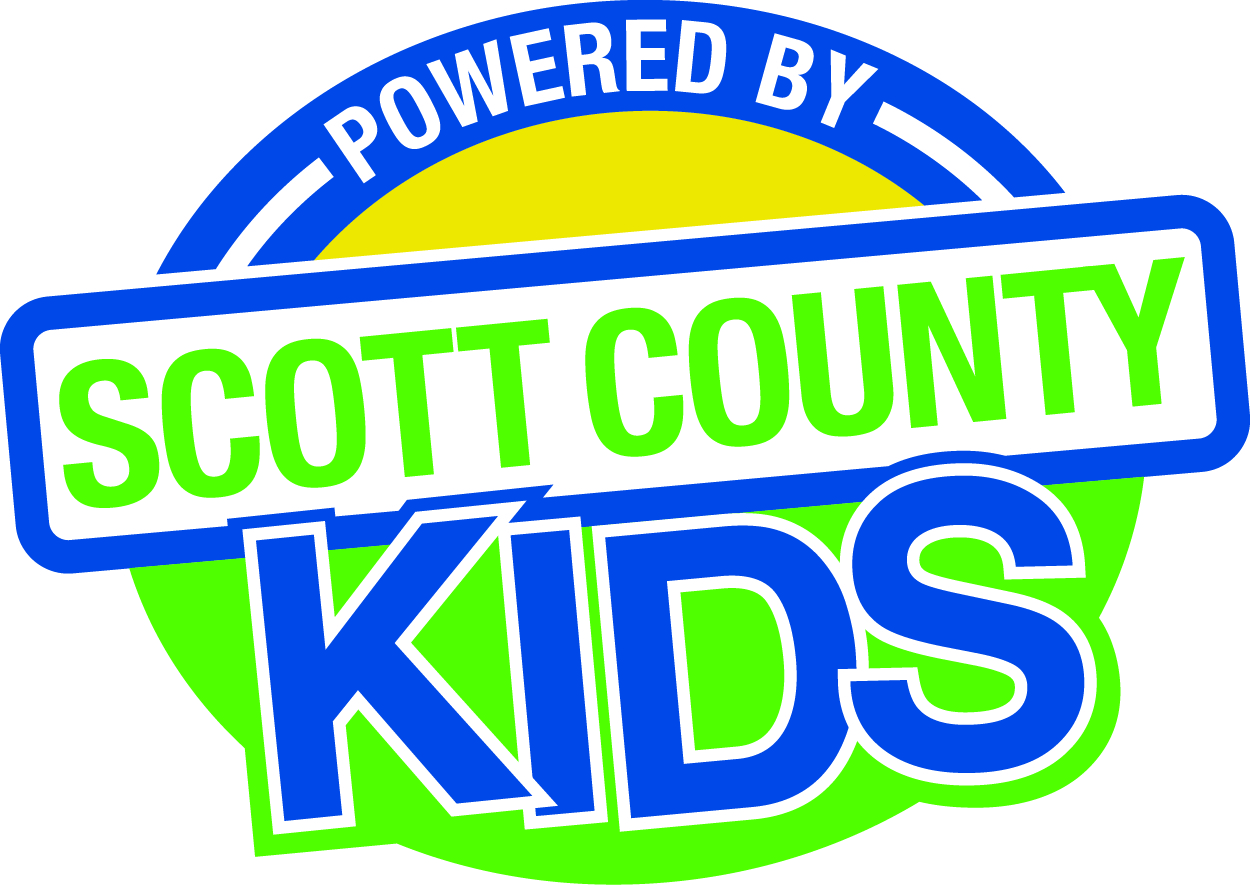 AgendaCall to Order –Lawrence Barker, Chair IntroductionsApproval of Minutes for September 1, 2015Old BusinessFiscal IssuesFY16 ExpendituresBylaws (action item) Services Out of Area (action item)Policies and ProceduresCommunity Plan Maternal, Infant and Early Childhood Home VisitationNew BusinessPresentation: Liam Healy, DHS Review of Independent Audit Report FY14Early Childhood Coordinating Council Committee ReportsContracts ManagementCommittee Report OutcomesCommittee ReportNominationsCommittee ReportRe-election Election of new memberResignation Public AwarenessCommittee ReportCommunity MeetingsState Early Childhood IowaState ECI Board Meeting: 9/11/15 State ECI Coordinator Meeting: 9/16/15State ECI Alliance Meeting:9/15/15Legislative UpdatesOther BusinessPublic InputNext Meeting November 3, 2015 